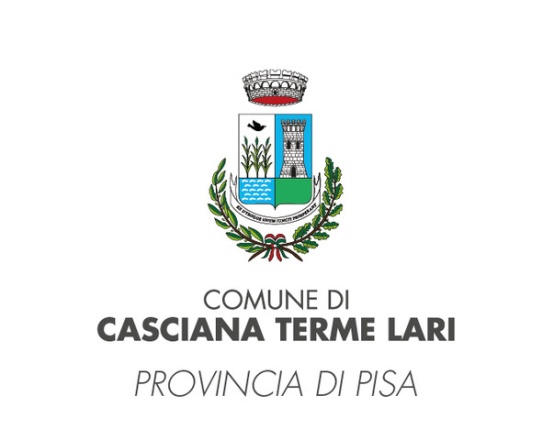 Al Comune di CASCIANA TERME LARIServizio Risorse al CittadinoU.O. Scuola Cultura Sanità SocialeOGGETTO: Bando per la concessione di contributi economici anno 2023. Modulo di domanda di partecipazioneIl Sottoscritto ___________________________________________________________________Residente in Via ___________________________n.____  Comune di _________________ ( ___ )Nato a  _________________________ Prov.  _______  il  __/__/____Codice fiscale: _____________________________________ Tel. / Cell. ____________________In qualità di Presidente/Legale Rappresentante dell'Associazione/Società ____________________________________________________________________________________________________con sede legale in Via  ______________________n.____ Comune di ____________________ ( __ )con sede operativa in Via  ____________________n.____ Comune di ____________________ ( __ )(indicare solo se diversa dalla sede legale)Email:__________________________________________________________________________PEC:__________________________________________________________________________avente il seguente Codice Fiscale/Partita IVA ____________________________________________Presa visione dell’avviso pubblico pubblicato in data 7 dicembre 2023CHIEDEDi partecipare all’avviso per la concessione di contributi economici anno 2023 approvato dal Comune di Casciana Terme Lari con determinazione n.668 del 7 dicembre 2023, avendo svolto nell’anno 2023 o intendendo svolgere nel medesimo anno una iniziativa/attività/progetto riconducibile all’area tematica:CulturaAmbienteTurismoSportSocialeDi carattere sanitarioAltro___________________________DICHIARAAI SENSI DEGLI ARTT. 46 E 47 DEL T.U. N.445/2000Consapevole del fatto che, in caso di dichiarazione mendace, verranno applicate nei suoi riguardi, ai sensi dell’art.76 del T.U. n.445/2000, le sanzioni previste dal codice penale e dalle leggi speciali in materia di falsità negli atti e del fatto che, nel caso di dichiarazioni non veritiere, falsità negli atti ed uso di atti falsi, decadrà dai benefici eventualmente ottenuti, così come stabilito dagli artt. 75 e 76 dello stesso T.U. n. 445/2000di essere iscritto all’Albo comunale delle Associazioni del Comune di Casciana Terme Lari al momento della presentazione della domanda di contributo;che per l’attività/manifestazione suddetta, svolta/programmata, sono conservati dall’ente che rappresento i documenti giustificativi delle spese sostenute e per l’ammontare dichiarato;di impegnarsi,  in caso di concessione del contributo, a produrre la rendicontazione su apposito modello predisposto dal Comune di Casciana Terme Lari;di non avere già richiesto all’Amministrazione Comunale di Casciana Terme Lari un contributo per la stessa iniziativa o attività /progetto.DESCRIZIONE DELLE ATTIVITA’ DI CUI SI RICHIEDE IL CONTRIBUTO:Nome Attività/Progetto/Iniziativa__________________________________________________________________DICHIARA  La attività/iniziativa/progetto si è svolta nel periodo________________________________________oppure che si svolgerà nel periodo _____________________________________________________)Si riporta, di seguito, relazione illustrativa dettagliata in merito all’iniziativa svolta o da svolgere (la relazione illustrativa dovrà riportare gli elementi utili alla  valutazione in base ai criteri stabiliti nell’avviso):________________________________________________________________________________________________________________________________________________________________________________________________________________________________________________________________________________________________________________________________________________________________________________________________________________________________________________________________________________________________________________________________________________________________________________Si riporta, di seguito, bilancio economico dell’iniziativa svolta con l’indicazione delle eventuali entrate e delle spese sostenute  (nel caso di iniziative da realizzarsi indicare le spese e le entrate preventivate)TOTALE ENTRATE  Euro__________________TOTALE SPESE        Euro__________________I.V.A. inclusaDi richiedere all’Amministrazione Comunale un contributo di euro ____________________________Si allega la documentazione utile per illustrare l’attività/iniziativa/progetto (facoltativo)______________________________________________________________________Si dichiara che:i documenti presentati al Comune in occasione dell’iscrizione all’albo hanno subito variazioni e pertanto si allega documentazione aggiornatai documenti presentati al Comune in occasione dell’iscrizione all’albo non hanno subito variazioniCasciana Terme Lari, lì ________________										Firma______________________________ENTRATE (descriverne la natura)EURO(indicare la cifra dell’entrata)COSTI (descrivere la spesa)EURO(indicare la cifra della spesa)